Az előadás címe (14 pt, Times New Roman, félkövér, középre zárva)Előadó Aláhúzvaa, Szerzők NevebaMunkahely neve és címe 10 pt dőlt betűkkel szedve, középre igazítva. bMunkahely neve és címe 10 pt dőlt betűkkel szedve, középre igazítvaMargók: Fent és lent 3 cm, bal és jobb oldalon 2,5 cm (kötésmargó: 0 cm) Szövegtörzs: 11 pt, sorkizárt, 1,5-es sorközzel, a bekezdések elején 1,0 cm-es behúzással, bekezdések közötti térköz 0 pt. A szövegben megjelenő hivatkozásokat szögletes zárójelben, az írásjelek előtt kell megadni [1]. Sorrendben egymás után következő hivatkozásokat kötőjellel, [1-3] míg sorrendben nem egymás után következőket vesszővel kell elválasztani [1,3].A kiadványba szánt összefoglaló terjedelme 5-7 oldal legyen, magyar vagy angol nyelven.Az ábrák és táblázatok a szövegtörzsbe szerkesztve, középre tördelve, a szövegtörzstől 1-1 sorral alul és felül elválasztva. A feliratozás az ábrák esetén az ábra alatt helyezkedjen el, 10 pt, középre igazítva. A szövegben az 1. ábrára hivatkozás ugyanolyan formátumban szerepeljen, ahogy az ábra alatt megtalálható (1. ábra).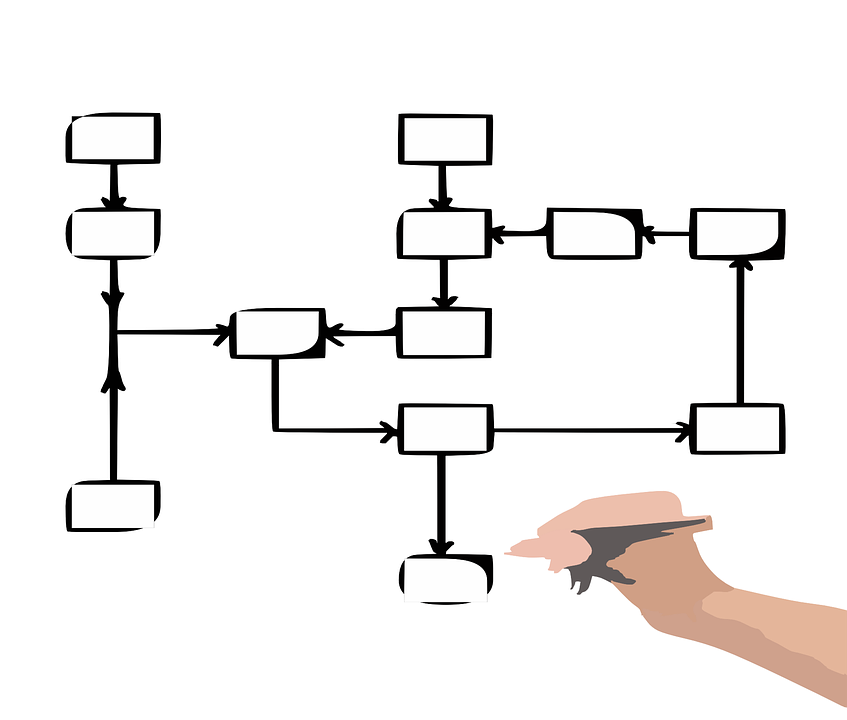 1. ábra: Az ábrafelirat helyes formátumának bemutatása, a felirat felett 6 pt térköz legyen beállítvaA táblázatok esetében, a táblázat fölött helyezkedjen el a felirat, szintén középre igazítva, 10 pt betűmérettel. A szövegben az 1. táblázatra hivatkozás ugyanolyan formátumban szerepeljen, ahogy az a táblázat felett megtalálható (1. táblázat).1. táblázat: A táblázat-felirat helyes formátumának bemutatása, a felirat után 6 pt térköz legyen beállítvaA hivatkozásokat az közlemény legvégén kell megadni. A hivatkozás sorszáma szögletes zárójelben behúzás nélkül, majd a hivatkozás szövege 0,75 cm-es behúzással az összes szerző feltüntetésével, a következő formátumban:[1] K. Vezetéknév, K. K. Vezetéknév: Folyóirat rövidített címe, évszám (kötet), kezdő és utolsó oldal.[2] H. T. Smith et al.: Nature, 1985 (318), 162-163.Köszönetnyilvánítás 10 pt, Times New Roman, félkövér, nincs behúzás, a hivatkozások után 2 üres sort követően.egynullanulla100